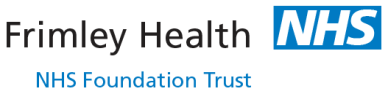 Clinical Guideline: Acne									Site: FPH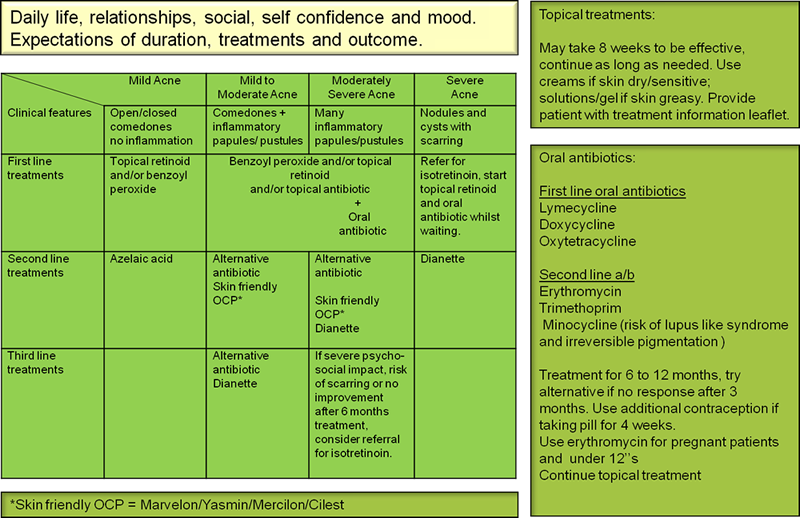 